RHYTHMSWrite an answering rhythm to each of these phrases.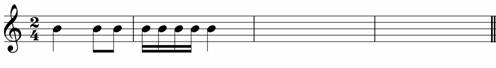 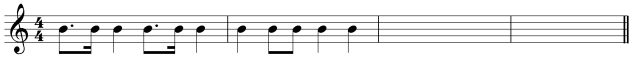 Now write your own rhythm.  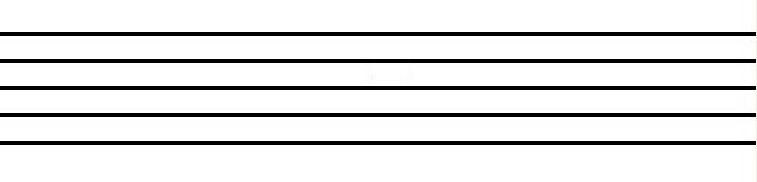 